Monday 08.06.2020Fluent in Five10 x 0.84 =20 x ___ =2004 x __ = 412 x 46 =60 ÷ 5 =Times Table RockstarsSpend 10 minutes on TT Rockstars (ON SOUNDCHECK PLEASE!)Maths Task – Multiplying 2-digit numbers by 1-digit numbersThere are 3 main methods we use for multiplication. Remind yourself how each one works by looking at the examples below. 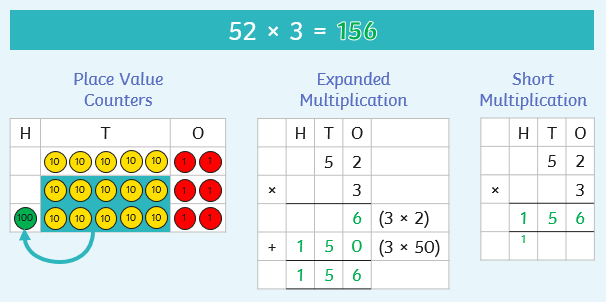 Now complete the missing parts to show how to use each method of multiplication in the examples below. 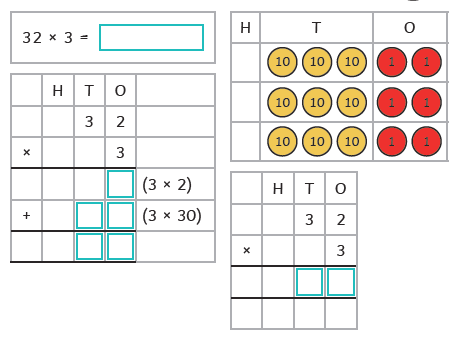 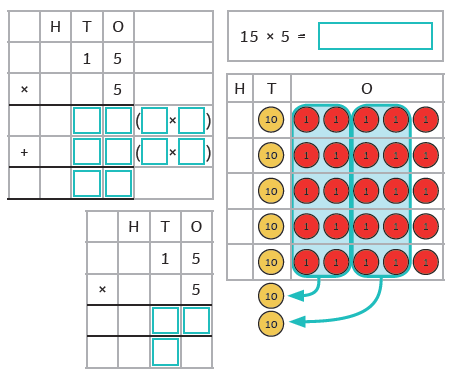 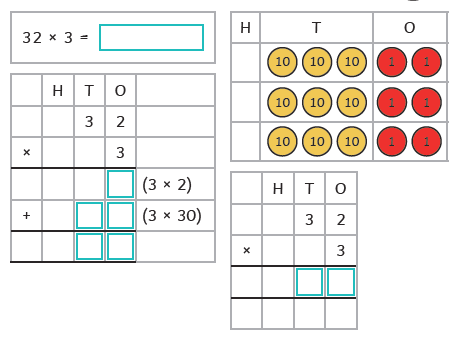 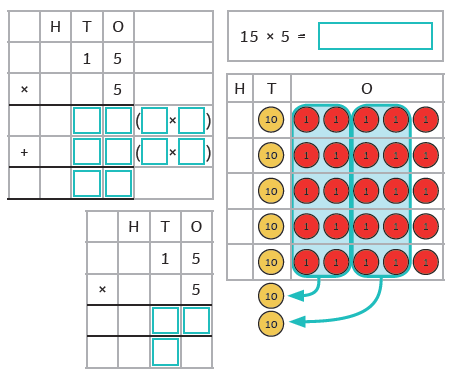 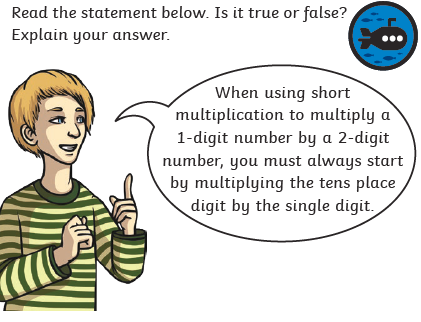 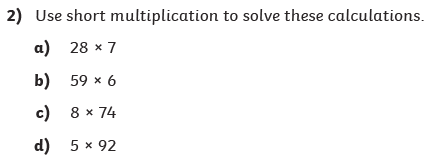 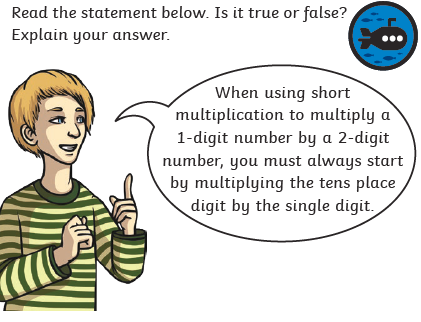 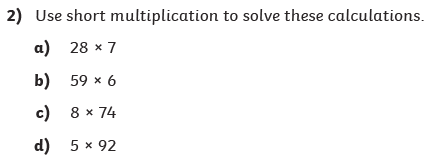 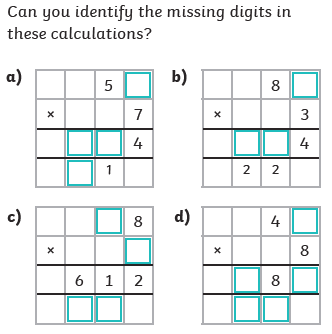 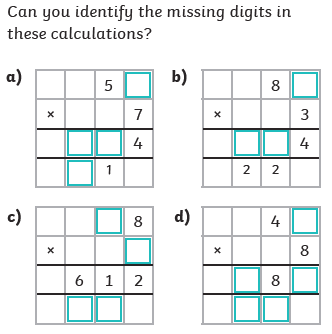 